            УТВЕРЖДАЮ:	Директор ДЮСШ Кольского района Мурманской области____________В.В.Маган		П О Л О Ж Е Н И Е о проведении соревнований по лыжным гонкамна призы тренера-преподавателя ДЮСШ Кольского района Мельниковой И.В.ЦЕЛИ И ЗАДАЧИ.     - приобщение детей к занятиям физкультурой и спортом;     - пропаганда здорового образа жизни;     - организация интересного и содержательного досуга;     - повышение зрелищности соревнований по лыжным гонкам.2. РУКОВОДСТВО ОРГАНИЗАЦИЕЙ И ПОДГОТОВКОЙ      Общее руководство организацией и проведением соревнований осуществляет ДЮСШ Кольского района  Мурманской области.       Непосредственное проведение соревнований возлагается на  судейскую бригаду (Гл. судья: Мельникова И.В.). 3. ВРЕМЯ И МЕСТО ПРОВЕДЕНИЯ       Соревнования будут проходить 2 декабря 2017 года в п.Мурмаши. Начало соревнований  16.00ч. Сбор участников в 15.00 ч. на лыжной базе (ул. Цесарского,16).ПОРЯДОК ПРОВЕДЕНИЯ СОРЕВНОВАНИЙ, УЧАСТНИКИ СОРЕВНОВАНИЙ.      Соревнования проводятся согласно действующим правилам  по следующим возрастным группам:                                     2005 - 2007 г.р.  (девочки и мальчики)- дистанция 1500м;                     2002 - 2004 г.р. (девочки и мальчики)- дистанция 3км.Стиль свободный, старт раздельный. Обязательна предварительная заявка.5. ПРОГРАММА СОРЕВНОВАНИЙ. 	15.00 час. -  Сбор и регистрация участников 	16.00 час. -  Открытие соревнований  на стартовой поляне и старт первых участников 	      17.30 час. -  Награждение, чаепитиеНАГРАЖДЕНИЕ.     Победители определяются по лучшему времени, показанному на дистанции.     Победители и призёры соревнований в каждой возрастной группе награждаются грамотами и призами. Все участники соревнований приглашаются на чаепитие.Информацию о проведении соревнований можно получить по телефону: 9113288116СОРЕВНОВАНИЯпо лыжным гонкамна призы тренера-преподавателя ДЮСШ Кольского районаМельниковой И.В.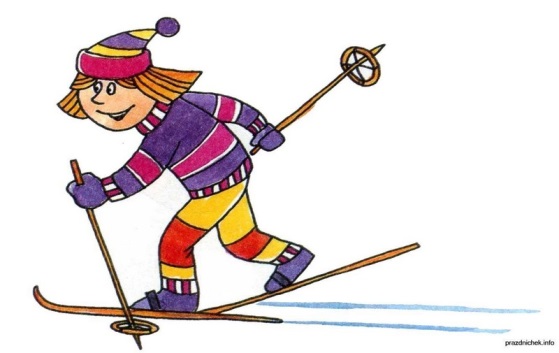 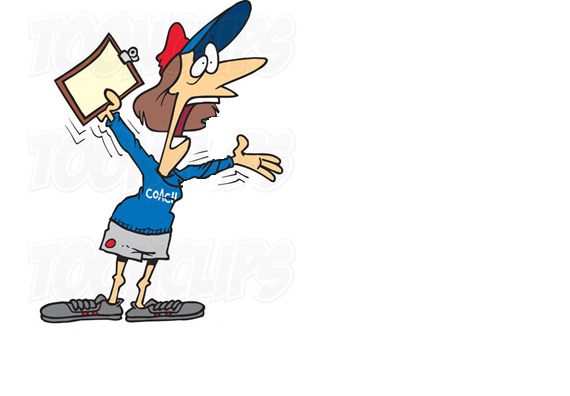 Мурмаши2017